ANEXO 2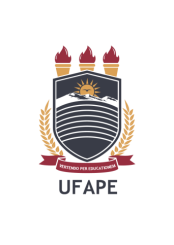 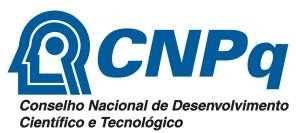 UNIVERSIDADE FEDERAL DO AGRESTE DE PERNAMBUCOPROGRAMA INSTITUCIONAL DE BOLSAS DE INICIAÇÃO CIENTÍFICA  –  ENSINO MÉDIOAUTORIZAÇÃO DOS PAIS OU RESPONSÁVEIS PARA PARTICIPAÇÃO DE MENORES NO PROGRAMA INSTITUCIONAL DE BOLSAS DE INICIAÇÃO CIENTÍFICA PARA O ENSINO MÉDIO–PIBIC-EM/CNPq/UFAPEAUTORIZAÇÃOEu, abaixo qualificado(s), na qualidadede				(pai, mãe ou tutor), responsável legal do menor de idade					(nome completo do estudante),  CPF:				estudante do	Ano do Ensino Médio na Escola					, localizada no município de Garanhuns (PE), Autorizo a sua participação como bolsista ou voluntário no PROGRAMA INSTITUCIONAL DE BOLSAS DE INICIAÇÃO CIENTÍFICA PARA O ENSINO MÉDIO	 (PIBIC-EM -PIVIC-EM/CNPq/UFAPE), realizado na Universidade Federal do Agreste de Pernambuco.Declaro, ainda, estar ciente que a bolsa do Programa PIBIC-EM tem caráter transitório e não gera vínculo empregatício.Por ser verdade, firmo a presente autorização sob as penas da Lei e confirmo a veracidade dessa autorização.Nome:CPF:Endereço completo:Telefone de contato (com DDD):(Assinatura)Data:	/	/ 20	